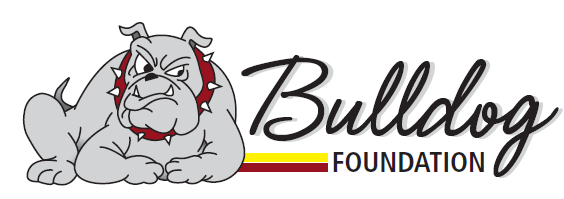 P.O. Box 351Newville, PA 17241BULLDOG FOUNDATION SCHOLARSHIP APPLICATION(1-3 Year Program)The Bulldog Foundation awards annual scholarship(s) to graduating Big Spring seniors who will be continuing their education for a diploma, certificate, license, trade/technical degree, or associate degree.  (This would include anything less than a four-year degree).COUNSELING OFFICE DUE DATE – April 1stPERSONAL INFORMATION:Name:		___________________________________________________Address:	___________________________________________________City:		___________________________  State:  _______  Zip:  _________Phone:	_______________  Email address: ______________________________Post Graduate Field of Study:  _____________________________________________Name of Institution for Post Graduate Studies:  ________________________________Address of Institution Planning to Attend:  __________________________________________________________________________________________________________HIGH SCHOOL EDUCATIONAL HISTORY, ACTIVITIES, AND HONORS – please list:Academic Honors, Civic Honors, or Awards:Extracurricular Activities:Club or Organizational Memberships:Proudest Moment of Being a Big Spring Bulldog:Future Career-Related Activities:WORK EXPERIENCE – Please list and briefly describe responsibilities:LIST THREE REFERENCES – At least two of your references should be faculty members who are familiar with your educational program.  We appreciate the opportunity to contact references directly, so please provide a daytime contact phone number.Name:  _________________________________	Daytime phone: ___________Name:  _________________________________	Daytime phone: ___________Name:  _________________________________	Daytime phone: ___________Our mission statement is to strengthen and acknowledge excellence in the educational, cultural, wellness, and athletic programs of the Big Spring School District by raising funds to support programs and scholarships.  2019 marked the 25th Anniversary of The Bulldog Foundation.  For more information, please visit our website at www.bigspringbulldogfoundation.org.  Revised 11/16/15